  ΘΕΜΑ: Πρόσκληση εκδήλωσης ενδιαφέροντος ταξιδιωτικών γραφείων για πραγματοποίηση εκπαιδευτικής επίσκεψης στις Βρυξέλλες   (20/11/2023-24/11/23 Ευρωπαϊκό Κοινοβούλιο)                                                  Σας υπενθυμίζουμε ότι: α) η προσφορά κατατίθεται κλειστή σε έντυπη μορφή(όχι με email ή fax) στο σχολείο. β) με κάθε προσφορά κατατίθεται από το ταξιδιωτικό γραφείο απαραιτήτως και Υπεύθυνη Δήλωση ότι διαθέτει βεβαίωση συνδρομής των νόμιμων προϋποθέσεων λειτουργίας τουριστικού γραφείου, η οποία βρίσκεται σε ισχύ. γ) Θα γίνει παρακράτηση του 20% του συνολικού ποσού ως εγγύηση σε περίπτωση αθέτησης των όρων της συγκεκριμένης σύμβασης, το οποίο θα αποδοθεί την επομένη της επιστροφής. 
                                                                  Η ΔΙΕΥΘΥΝΤΡΙΑ                                                             ΤΗΛΙΓΑΔΑ ΕΥΜΟΡΦΙΑ 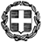 ΕΛΛΗΝΙΚΗ ΔΗΜΟΚΡΑΤΙΑΥΠΟΥΡΓΕΙΟ  ΠΑΙΔΕΙΑΣ ΚΑΙ ΘΡΗΣΚΕΥΜΑΤΩΝ- - - - -ΠΕΡΙΦΕΡΕΙΑΚΗ Δ/ΝΣΗ Π.Ε. ΚΑΙ Δ.Ε. ΑΤΤΙΚΗΣΔΙΕΥΘΥΝΣΗ ΔΕΥΤΕΡΟΒΑΘΜΙΑΣ ΕΚΠΑΙΔΕΥΣΗΣΒ΄ ΑΘΗΝΑΣ       2ο ΓΕΛ ΒΡΙΛΗΣΣΙΩΝΤαχ.Δ/νση:  ΤΑΥΓΕΤΟΥ ΚΑΙ ΔΙΡΦΗΣΤ.Κ.- Πόλη: 15235   ΒΡΙΛΗΣΣΙΑΤηλέφωνο: 210- 8035454Fax:  210- 8040644E-mail: mail@2lyk-vriliss.att.sch.grBριλήσσια 2/10/2023Αρ. Πρ. 888ΠΡΟΣ:  Τουριστικά Γραφεία(μέσω ιστοσελίδας Δ.Δ.Ε. Β΄ Αθήνας)1ΣΧΟΛΕΙΟ       2ο ΓΕΛ ΒΡΙΛΗΣΣΙΩΝ                 2ΠΡΟΟΡΙΣΜΟΣ/ΟΙ-ΗΜΕΡΟΜΗΝΙΑ ΑΝΑΧΩΡΗΣΗΣ ΚΑΙ ΕΠΙΣΤΡΟΦΗΣΒΡΥΞΕΛΛΕΣ 20/11/2023 – 24/11/20233ΠΡΟΒΛΕΠΟΜΕΝΟΣ ΑΡΙΘΜΟΣ ΣΥΜΜΕΤΕΧΟΝΤΩΝ(ΜΑΘΗΤΕΣ-ΚΑΘΗΓΗΤΕΣ)59 Μαθητές 4 Καθηγητές 4ΜΕΤΑΦΟΡΙΚΟ ΜΕΣΟ/Α-ΠΡΟΣΘΕΤΕΣ ΠΡΟΔΙΑΓΡΑΦΕΣΑεροπορικώς στο αεροδρόμιο των Βρυξελλώνα. Αεροπλάνο: αναχώρηση με πρώτη πρωινή πτήσηεπιστροφή: με τελευταία βραδινή πτήση .(με αεροπορική εταιρία μέλος της IATA) ΟΧΙ εταιρείες low cost .β. Σύγχρονο τουριστικό λεωφορείο για όλες τις μετακινήσεις βάση τουπρογράμματος που θα υποδείξει το σχολείο, με τις απαραίτητεςπροδιαγραφές ασφαλείας, καθ’ όλη τη διάρκεια της εκδρομής.Χειραποσκευή για τους μαθητές-βαλίτσα για τους συνοδούς.5ΚΑΤΗΓΟΡΙΑ ΚΑΤΑΛΥΜΑΤΟΣ-ΠΡΟΣΘΕΤΕΣ ΠΡΟΔΙΑΓΡΑΦΕΣ(ΜΟΝΟΚΛΙΝΑ/ΔΙΚΛΙΝΑ/ΤΡΙΚΛΙΝΑ-ΠΡΩΙΝΟ Ή ΗΜΙΔΙΑΤΡΟΦΗ) Ξενοδοχεία 4* με ημιδιατροφή στις Βρυξέλλες  (πρωινό και ένα γεύμα σε ώρες της επιλογής μας) σε  Δίκλινα/τρίκλινα δωμάτια για τους μαθητές.Μονόκλινα δωμάτια για τους καθηγητές.6ΛΟΙΠΕΣ ΥΠΗΡΕΣΙΕΣ (ΠΡΟΓΡΑΜΜΑ, ΠΑΡΑΚΟΛΟΥΘΗΣΗ ΕΚΔΗΛΩΣΕΩΝ, ΕΠΙΣΚΕΨΗ ΧΩΡΩΝ, ΓΕΥΜΑΤΑ κ.τ.λ.))Έλληνας ξεναγός σε όλο το ταξίδι, ξεναγήσεις στις Βρυξέλλες  και κοντινές πόλεις (βάσει προγράμματος που θα επιλέξει το σχολείο). Το  τελικό πρόγραμμα της εκδρομής θα διαμορφωθεί μετά τηνανάθεση σε πρακτορείο7ΛΟΙΠΕΣ ΠΡΟΥΠΟΘΕΣΕΙΣΝα επισυνάπτονται υποχρεωτικά στους κλειστούς φακέλους τωνπροσφορών οι επιβεβαιώσεις (όχι κρατήσεις) διαθεσιμότητας σεαεροπορική εταιρεία και ξενοδοχείο.Το σχολείο θα ελέγξει μετά την επιλογή του τουριστικού γραφείουπου θα αναλάβει την εκδρομή:I. Την ορθότητα και την ισχύ των συμβολαίων του, μέσω τουσωματείου ΗΑΤΤΑ.II. Επιβεβαίωση της κράτησης αεροπορικών εισιτηρίων στοόνομα του 2ου Λυκείου Βριλησσίων.III. Επιβεβαίωση της κράτησης των δωματίων.Ο τρόπος πληρωμής του ανάδοχου ταξιδιωτικού γραφείου θα ορισθεί από τοσχολείο.Θα παρακρατηθεί το 20% του ποσού ως ρήτρα για τη σωστή τήρηση τωνσυμφωνηθέντων και την πλήρη εξασφάλιση των μαθητών.Κριτήρια επιλογής:Θα ληφθούν υπόψη μόνον όσες προσφορές πληρούν στο ακέραιο τιςπαραπάνω προδιαγραφές.8ΥΠΟΧΡΕΩΤΙΚΗ ΑΣΦΑΛΙΣΗ ΕΥΘΥΝΗΣ ΔΙΟΡΓΑΝΩΤΗ(ΜΟΝΟ ΕΑΝ ΠΡΟΚΕΙΤΑΙ ΓΙΑ ΠΟΛΥΗΜΕΡΗ ΕΚΔΡΟΜΗ)ΝΑΙ9ΠΡΟΣΘΕΤΗ ΠΡΟΑΙΡΕΤΙΚΗ ΑΣΦΑΛΙΣΗ ΚΑΛΥΨΗΣΕΞΟΔΩΝ ΣΕ ΠΕΡΙΠΤΩΣΗ ΑΤΥΧΗΜΑΤΟΣ  Ή ΑΣΘΕΝΕΙΑΣ ΝΑΙ10ΤΕΛΙΚΗ ΣΥΝΟΛΙΚΗ ΤΙΜΗ ΟΡΓΑΝΩΜΕΝΟΥ ΤΑΞΙΔΙΟΥ(ΣΥΜΠΕΡΙΛΑΜΒΑΝΟΜΕΝΟΥ  Φ.Π.Α.)ΝΑΙ11ΕΠΙΒΑΡΥΝΣΗ ΑΝΑ ΜΑΘΗΤΗ (ΣΥΜΠΕΡΙΛΑΜΒΑΝΟΜΕΝΟΥ Φ.Π.Α.)Φόροι αεροδρομίων και όλοι οι δημοτικοί φόροι θασυμπεριλαμβάνονται στην τιμή προσφοράς.12ΚΑΤΑΛΗΚΤΙΚΗ ΗΜΕΡΟΜΗΝΙΑ ΚΑΙ ΩΡΑ ΥΠΟΒΟΛΗΣ ΠΡΟΣΦΟΡΑΣ ΗΜΕΡ/ΝΙΑ: 13/10/2023       ΩΡΑ: 11.0013ΗΜΕΡΟΜΗΝΙΑ ΚΑΙ ΩΡΑ ΑΝΟΙΓΜΑΤΟΣ ΠΡΟΣΦΟΡΩΝΗΜΕΡ/ΝΙΑ: 13/10/2023       ΩΡΑ:11.30